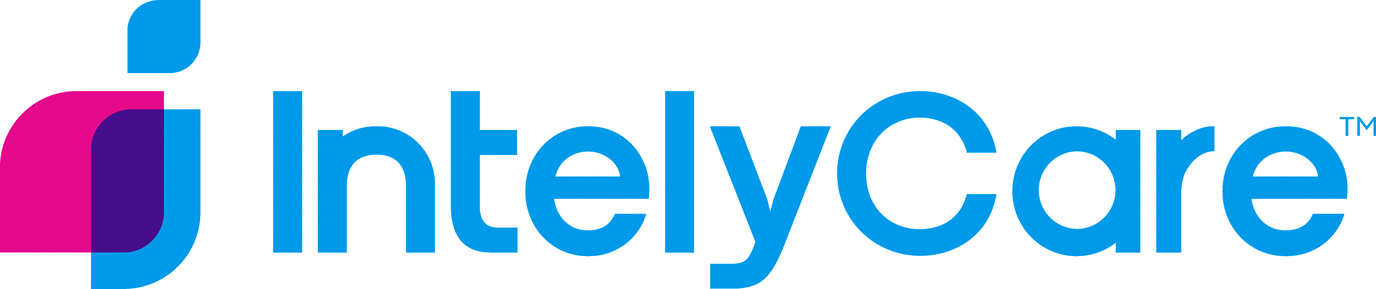 IntelyCare, Inc. Vaccination Policy Religious Accommodation Request FormPart 1: To be completed by employee I am requesting reasonable accommodation from IntelyCare, Inc.’s vaccination policy due to my sincerely held religious belief, practice and/or requirement:Name: _______________________ Date of request: _________________________________Please describe the nature of the religious belief, practice and/or requirement for which you are requesting a reasonable accommodation: ________________________________________________________________________________________________________________________________________________________________________________________________Please and provide information regarding how long you have practiced such religious belief, practice or requirement, and provide supporting information to demonstrate that your religious belief, practice or requirement is sincerely held: ________________________________________________________________________________________________________________________________________________________________________________________________If requested, can you obtain documentation or other evidence to support the need for an accommodation based on your religious belief, practice, or requirement? ______Yes_____NoMy religious belief, practice and/or requirement, which result in this request for a religious accommodation, are sincerely held. I understand that the accommodation(s) requested above may not be granted but that the Company will attempt to provide a reasonable accommodation that does not create a hardship on it if I am entitled to an accommodation. I understand that IntelyCare, Inc. may need to obtain supporting documentation regarding my religious belief, practice and/or requirement to further evaluate my request for a religious accommodation.Employee signature: _____________________________ Date: ___________________Part 2: To be completed by Human Resources Describe the requested accommodation:________________________________________________________________________________________________________________________________Evaluation of impact (if any): ___________________________________________________________________________________________________________________________________________________________________________Approved: _____________ Denied: _______________If the requested accommodations are denied, state the reasons why (i.e., belief, practice or requirement do not meet the definition of religion or are not sincerely held, the accommodation would eliminate an essential job function, the accommodation would impose a hardship on IntelyCare, etc.):________________________________________________________________________________________________________________________________________________________________________________________________If the requested accommodation is denied because of hardship on IntelyCare, what are some alternative accommodations (list in order of preference), if any?:1. __________________________________________________________2. __________________________________________________________3. __________________________________________________________Date discussed with employee:  _________________________________________Final accommodation agreed upon: _________________________________________If no agreement on an accommodation, provide an explanation:__________________________________________________________________________________________________________________________________________Senior Team Member: _______________________ Date: _____________Director of People & Culture: _____________________________ Date: _____________48386057.1